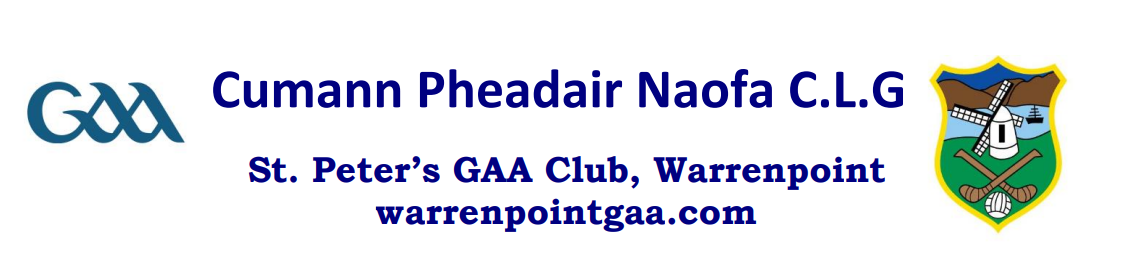 Cumann Pheadair Naofa GAA For All Inclusion Team are inviting you to our open “Give it a go” session.Where: St. Mark’s High School, Warrenpoint.When:  Sunday 14th April @ 10:30 - 11:30am Why come along:Meet new friendsBe part of a team.Learn new skills - not just footballPlay gamesTo have fun, fun, fun!!!!Our team gives everyone the opportunity to take part in GAA activities and skills.   We look forward to welcoming you all.If we can be of any help, please do not hesitate to contact:Declan Carvill07763898688declancarvill@yahoo.co.uk